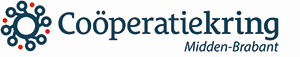 
Indien in bezit tevens meesturen: kopie statuten – recent jaarverslag – inschrijving KvK

Indienen formulier via mail: midden-brabant@cooperatiekring.nl.
U ontvangt binnen 6 weken reactie.
Aanmeldformulier voor projecten, activiteiten en ideeën
Aanmeldformulier voor projecten, activiteiten en ideeën
ContactinformatieNaam organisatieRechtsvorm (indien van toepassing)Registratienr. KvK (indien van toepassing)AdresContactpersoonFunctie contactpersoonE-mailadresTelefoonnummerProjectgegevensProjectnaamKorte samenvatting van het project
 (max 250 woorden)Doelgroep/begunstigdenVerwachte startdatumVerwachte einddatumProjectlocatie(s)RelevantieOp welke maatschappelijke behoefte of probleem richt het project zich?Hoe draagt dit project bij aan de bevordering van onze missie en doelstellingen?BudgetTotale projectkostenGewenste financiële bijdrage van het fondsAndere financieringsbronnen
(indien van toepassing)UitvoerbaarheidHoe is uitvoerbaarheid binnen gestelde tijdslijn en budget gewaarborgd?Zijn er voldoende benodigde middelen zoals personeel en materialen beschikbaar? Hoe is dit georganiseerd?Welke meetbare doelen zijn er opgesteld?